В соответствии с Уставом (Женева, 1992 г.) Государство – Член Союза не имеет дальнейшего права голосовать:a)	с 1 июля 1996 года, если оно как Государство-Член, подписавшее Устав и Конвенцию (S), не депонировало акт о ратификации, принятии или утверждении Устава и Конвенции МСЭ (Женева, 1992 г.) (см. п. 210 Устава); илиb)	с 1 июля 1994 года, если оно как Государство-Член, не подписавшее Устав и Конвенцию (NS), не депонировало акт о присоединении к Уставу и Конвенции МСЭ (см. п. 212 Устава); илис)	если оно имеет задолженность по платежам Союзу (А), когда сумма его просроченных взносов равна сумме взносов, причитающихся за два предшествующих года (см. п. 169 Устава и Резолюцию 41 (Пересм. Пусан, 2014 г.)).По любой из перечисленных выше причин и до тех пор, пока положение не будет исправлено, право голоса не будут иметь следующие 10 Государств-Членов:______________Всемирная конференция радиосвязи (ВКР-15)
Женева, 2–27 ноября 2015 года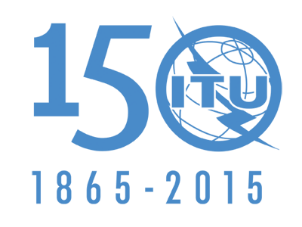 МЕЖДУНАРОДНЫЙ СОЮЗ ЭЛЕКТРОСВЯЗИПЛЕНАРНОЕ ЗАСЕДАНИЕПересмотр 5
Документа 24-R27 ноября 2015 годаОригинал: английскийЗаписка Генерального секретаряЗаписка Генерального секретаряпотеря права голосапотеря права голоса(положение на 27 ноября 2015 г.)(положение на 27 ноября 2015 г.)Государство-Член 
(в порядке французского алфавита)S = подписавшее 
NS = не подписавшееA = задолженности 
по платежам СоюзуАнтигуа и БарбудаNSAКонго (Республика)–AДоминика–AЛиберия–AМаршалловы Острова –AНауруNSAСент-Китс и Невис–AСент-Винсент и Гренадины–AСоломоновы ОстроваNS–Сомали–A